Муниципальное казенное дошкольное образовательное учреждение                                №1 «Детский сад «Рябинка»Проект: « Дружба крепкая»для детей 4-5 летСроки реализации проекта:с . 2022 г. по . 2022 г.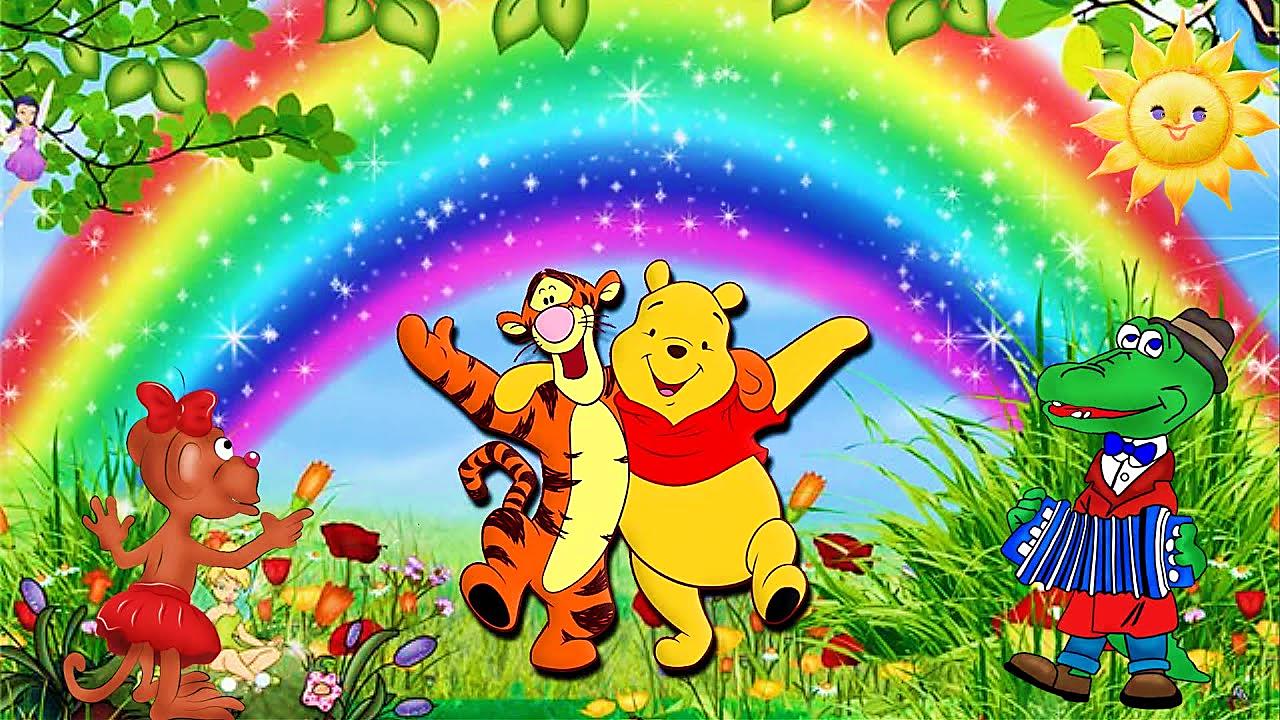                                                                Педагог-психолог: Щербенко В.С.
  пгт Палана2022 год.Вид проекта: краткосрочный, творческий.Сроки реализации: Участники проекта: дети, педагогиЦель: формирование дружеских чувств: доверия, взаимовыручки, сопереживания, создание дружеских отношений в группе.Задачи:• Создать положительный эмоциональный микроклимат в группе;• Формировать позитивное отношение ребенка к сверстникам и взрослым;• Организовать систематическую работу по нормализации и развитию эмоциональной сферы детей;• Способствовать сплочению детского коллектива, формируя позитивные дружеские отношения в группе.Актуальность проблемы. Истоки умения дружить закладываются у ребенка в дошкольном возрасте за счет опыта общения со сверстниками. Однако в современной жизни, когда многие любящие родители стараются оградить малыша от детского сада, и он все время проводит в основном со взрослыми, особенно важно обсудить необходимость общения со сверстниками для формирования коммуникативных умений.Проблема формирования положительных взаимоотношений между детьми является актуальной, так как способствует вхождению ребенка в социум, взаимодействию с окружающими людьми.  Реализация данного проекта способствует формированию дружеских взаимоотношений у детей: умение жить в коллективе, считаться с мнением других детей, адекватно оценивать себя и своих друзей, помогает усвоить нормы и правила поведения.Этапы реализации проекта.Подготовительный этап.• Определение цели и задач проекта.• Составление плана основного этапа проектирования.• Работа с методическим материалом, литературой по данной теме.Основной этап. • Выявить уровень благополучия детей в группе по методикам «Секрет», разработанной Т.А. Репиной (выявление положения (социометрического статуса) ребенка в группе детского сада, его отношения к детям, а также представления об отношении сверстников к нему; степени доброжелательности детей друг к другу, их эмоционального благополучия).• Разработать цикл бесед на тему «Давайте жить дружно».• Подготовка аудиозаписей разнообразных музыкальных произведений, видеотеки мультфильмов с сюжетами по формированию нравственных качеств.• Разработка  конспектов игровых занятий, сценариев совместной деятельности.• Подборка детских стихотворений, пословиц и поговорок, картинок о дружбе.• Разработать консультации для родителей.Завершающий этап.• Выставка рисунков «Мои друзья».• Фотовыставка «Мой друг, мои друзья».Ожидаемые результаты.Сплочение коллектива, проявление доброты, заботы, внимания, сочувствия, оказание взаимопомощи.План реализации проекта.Приложение №1.Беседа «Что такое дружба?»Цель: продолжать помогать детям осваивать нормы поведения,учить доброжелательности.Задачи:-формирование у детей навыка устанавливать хорошие, доброжелательные отношения с детьми;-закрепление детьми знаний о правилах общения с друзьями;-учить детей видеть хорошие качества своих товарищей;-учить детей подбирать однокоренные слова;-формирование толерантного (терпимого) отношения детей друг к другу;-развитие нравственного воспитания;-развивать речевую активность,-развивать умения аргументировать свою точку зрения.Оборудование: - письмо,-картинки с детьми, взрослыми,-клубок,-копилка с сердечками,- песня о дружбе на магнитофоне.Ход беседы:Организационный момент (сюрпризный момент).Психолог: - Ребята, давайте мы сейчас поприветствуем друг друга.Здравствуй, Небо! (Руки поднять вверх)Здравствуй, Солнце! (Руками над головой описать большой круг)Здравствуй, Земля! (Плавно опустить руки на ковер)Здравствуйте, все мои друзья! (Все ребята берутся за руки и поднимают их вверх)– Я вижу у вас хорошее, радостное настроение и это замечательно.(Раздается стук в дверь, принесли письмо).- Письмо? Давайте прочитаем, что же там написано?( Текст письма: Внимание, внимание. Тревога! К нашему детскому саду «Радуга»приближается коварная, опасная ведьма Злючка. Она хочет перессорить всех детей, чтобы они стали злыми и непослушными. Срочно требуется помощь. Ребята, не допустите такой беды)Психолог: - Да, надо срочно что-то делать. Ребята, мы поможем? Справимся? А что нам для этого надо сделать?(Правильно, мы должны показать, как мы умеем дружить. И как себя вести, если вдруг произошла ссора.)– А кто мне скажет, что это за слово такое дружба, что оно означает?(Правильно. Дружба – это когда дети хотят быть вместе, когда вместе играют, и не ссорятся. Дружба – это улыбки друзей. Значит, друзья – это люди, с которыми нам легко и интересно.)Ребята, посмотрите на картинки. Как вы думаете, эти дети друзья? Почему вы так решили? (ответы детей)-Давайте с вами подберём похожие (однокоренные) слова к слову “ДРУГ”. (Друзья, дружочек, дружище, дружный, дружок, дружить, подружка, сдружиться, дружба)- Вот сколько слов мы придумали! Замечательно!-Ребята, а кого можно назвать другом? (кто делится игрушками, кто никогда не обижает, кто помогает, друг добрый)- А может ли быть другом взрослый человек? (папа, бабушка, мама, сестрёнка, брат). Конечно могут, ведь они нас очень любят, заботятся о нас, учат хорошему).-А как вы думаете, могут ли быть друзьями животные? Например, собака. Да, может. Она защищает нас от злых людей, играет с нами. Забота о них согревает.Значит, друзьями могут быть не только сверстники, но и взрослые и животные, и любимые игрушки. В группе нас ждут только друзья.Пальчиковая гимнастика «Дружные пальчики»Девочки и мальчики, приготовьте пальчикиБудут пальчики играть, наших деток забавлятьУтром рано мы проснулись, вверх скорее потянулись (из кулачка пальчики разгибаются вверх)Наши пальчики, ребятки, дружно делают зарядку.Вверх, вниз, вверх, вниз, в кулачок и разожмись (из кулачка выпрямляем пальчики)Поздороваться нам надо (прикасаются поочередно каждым пальцем к большому пальцу)Пальчик мальчик, пальчик папаЗапираем на замок, (переплетают пальчики в замок)чтоб открыть ни кто не мог. (руки в замке выворачиваем от себя, вытягиваем перед собой.)Потрясем теперь кистями (трясут кистями рук)Стали пальчики друзьями (обхват рук)Вот и кончилась зарядка, вам понравилось, ребята?Подвижная игра “Подарки”Правила игры. При помощи считалки выбирается водящий, который встает в центре круга. Дети ходят по кругу и произносят слова: Принесли мы всем подарки – кто захочет, тот возьмет,Вот вам кукла, мишка, зайка, Конь, волчок и самолет.Водящий выбирает “подарок”. В соответствии с выбранным подарком, дети производят имитацию. Зайчик – дети прыгают, как зайчики. Кукла – дети танцуют. Мишка – дети двигаются в соответствии со словами потешки “Мишка косолапый”. Конь – дети бегут по кругу перескоками. Волчок – дети кружатся вокруг себя. Самолет – дети бегают врассыпную, с прямыми вытянутыми по сторонам руками. Приложение №2Беседа «Драться или договариваться»Цель: формировать знания детей о доброжелательном отношении к сверстникам, о том, что надо играть дружно, делиться игрушками, уступать друг другу.
Задачи: • Учить управлять своими чувствами и эмоциями• Расширять представление о дружбе • Углублять представление о доброте, как едином неотъемлемом качестве человека, учить детей размышлять над нравственной сутью поступков.• Развивать у детей способность к сопереживанию, желание прийти друг к другу на помощь в сложной ситуации.• Воспитывать культуру поведения и положительные взаимоотношения между детьми. Форма проведения: беседа, игра.
Ход занятия: Психолог: - Ребята, сегодня к нам пришло письмо от ребят. Хотите узнать, что в письме? Давайте его прочитаем. Воспитатель читает письмо: «Здравствуйте, ребята, помогите разобраться в нашей ситуации. Ваня принес новую машинку. Всем детям хотелось поиграть с этой игрушкой. Вдруг к нему подошел Саша, выхватил машинку и стал с ней играть. Тогда Ваня ударил мальчика. Они поссорились и не дружат. Посоветуйте, пожалуйста, как помочь друзьям помириться.Психолог: Вы согласны помочь?- Из-за чего бывают ссоры? -Какие правила нужно соблюдать, чтобы не ссориться? -Значит, чтобы не ссориться нужно соблюдать такие правила: не жадничать, уступать, не драться, разговаривать вежливо, делиться игрушками. Чтение рассказа К. Ушинского «Вместе тесно, а врозь - скучно» и
беседа по содержанию рассказа.Говорит брат сестре: «Не тронь моего волчка!» Отвечает сестра брату: «А ты не тронь моих кукол!»Дети расселись по разным углам, но скоро им обоим стало скучно.Отчего детям стало скучно?Психолог: Почему детям стало скучно? Брат и сестра помирились после ссоры. Наверное, догадались, что играть нужно дружно. Они вспомнили пословицу «Дружба, как стекло, разобьешь - не сложишь». Повторите пословицу.Воспитатель: Ребята, теперь вы поняли, что значит играть дружно? Играть дружно - значит, делиться игрушками, вежливо их просить, договариваться о совместной игре. Давайте сейчас на листочках обведем и заштрихуем эту добрую букву, с которой начинается слово дружба, Д.
Пальчиковая игра «Наша группа»Дружат в нашей группе девочки и мальчики Девочки и мальчики: хлоп, хлоп, хлоп,Прыгают, как мячики: прыг-скок, прыг-скок.Ножками топчут: топ, топ, топ!Весело хохочут: ха, ха, ха!Глазками моргают (ритмичное зажмуривание глаз,После отдыхают (садятся на стульчики) Игровое упражнение «Мирилки»Так как же нам помочь  ребятам помириться? С помощью чего?Воспитатель: Ребята, а кто умеет мириться? Какие «мирилки» вы знаете? Хотите, я вас научу еще одной «мирилке»? Послушайте: Мы не будем больше злиться. Мы решили помириться. Злюка, уходи от нас, Мы опять друзья сейчас.- Понравилась? -Тогда встаньте парами, возьмите друг друга за мизинчики и вместе скажем новую мирилку.Больше ссориться не нужно,Мир и дружба, мир и дружба.Будем мы с тобой дружить,Нашей дружбой дорожить.Мир, мир – навсегда,Ссора, ссора – никогда!-Хорошие слова? Тогда не забывайте их.Игровое упражнение с мячом «Попроси прощения».Воспитатель: Ребята, а если все-таки так получилось, что нечаянно кто-то обидел, что нужно сделать? -Давайте с вами поиграем в игру «Попроси прощения».Дети встают в круг, воспитатель в кругу с мячом. Ребенок ловит мяч и называет слово:    (прости, пожалуйста; извини, пожалуйста; я не хотел; мне жаль, что я так сделал).Воспитатель: Теперь мы знаем, как попросить прощения, если нечаянно кого-то обидел. И тогда не нужно обижаться.У меня теперь есть Друг,
Преданный и верный.
Без него я как без рук,
Если откровенно.

Мы гуляем во дворе,
Весело играем,
Скоро в школу в сентябре
Вместе зашагаем.

Другу я любой секрет
Расскажу без страха.
Я несу ему котлет,
Спрятав под рубахой.

Ешь, мой маленький Дружок,
Что еще затеешь?
Ты пока еще щенок,
А дружить умеешь.Сценка:На стульчике сидит Максим. Грустит, подперев голову руками. Появляется Илья.Илья: Привет! Как у тебя дела?Максим: – Отстань! Не тронь! Иди своей дорогой!Хотел Илья уйти, обидеться, но посмотрел на Максима, подумал и снова вернулся. И вдруг пожалел его (погладил) и молча протянул ему руку. Максим: – Прости, Илья, меня за грубость!Илья: – Я не сержусь на тебя! (взяться за руки и встать, улыбнуться друг другу).Воспитатель: Запомните, дети, если у друга беда, С печалью и злостью поможет вам справиться только одна (доброта).– Молодцы. Так каким надо быть по отношению к другу? (Добрым).         Даже пословица такая есть: Доброе слово лечит, а злое убивает.А какие ещё пословицы о дружбе вы знаете? Поднимайте руки, кто знает.Нет друга – ищи, а нашел – береги.Рассказ И. Д. Василенко  «Мостик»Гриша и Дима жили на одной улице, друг против друга. Раньше они дружили, потом из-за чего-то поссорились и стали враждовать. Выйдет Гриша из ворот своего двора и кричит через улицу:— Эй, конопатый, ты это видал?И покажет Диме кулак.А Дима в ответ:— А сколько вас, жуков, на кило идёт?И тоже кулаком грозится.Много раз пробовали школьные товарищи помирить их, но всё бестолку, — очень уж упрямые были оба. Под конец даже стали они швырять друг в друга через улицу комьями грязи.Однажды полил сильный дождь. Разорванные тучи скоро ушли, выглянуло солнце, но мостовая была залита водой. Люди, которым надо было перейти через улицу, ходили вдоль обочин, опасливо опускали в воду ногу и быстро её отдергивали, точно вода была горячая.Гриша вышел из дому и стал у ворот. Вдруг видит, выбегает Дима и держит в руке большой камень. «Ага, — подумал Гриша, — ты камнем? Хо-ро-шо». Он быстро юркнул в ворота, схватил во дворе кирпич и опять выбежал на улицу, готовый воевать и защищаться. Но Дима камня не бросил, а сидел на корточках у обочины и укладывал его на мостовой. Уложил, попробовал ногой, не шатается ли, и ушёл. А камень остался лежать, как маленький островок, и вокруг него билась и пенилась вода.«Что ж, — подумал Гриша, — кирпич не хуже камня». И опустил свой кирпич в воду.А Дима уже нёс другой камень. Он осторожно ступил ногой на первый, а второй уложил в воде на одной линии с Гришиным кирпичом.Тогда Гриша вынес сразу три кирпича.Так они строили переход через улицу, подходя всё ближе друг к другу, а люди, стоявшие в ожидании по ту и эту сторону, смотрели на них и улыбались.И вот между последним кирпичом и последним камнем остался один шаг. Тогда ребята посмотрели друг другу в глаза, и Гриша сказал:— А я черепаху поймал. У нас во дворе живёт. Хочешь, покажу?И они пошли во двор.Психолог:- А сейчас покажем, какие мы с вами дружные, и нам не страшны никакие препятствия. У нас в группе появилась «дорожка дружбы». Надо, держась за руки, помогая друг другу, парами пройти её.(Воспитатель ставит несколько препятствий на пути детей и показывает, как пройти на примере с одним ребёнком. Дети держат друг друга за ручки и преодолевают препятствия: перешагивают через кубики, прыгают из обруча в обруч и т. д.)СодержаниеСрокиСрокиПодготовительный этапПодготовительный этапПодготовительный этап1.Разработка плана реализации проекта с детьми2.Сбор и анализ литературы3. Подбор материала4.Оформление картотеки загадок.1.Разработка плана реализации проекта с детьми2.Сбор и анализ литературы3. Подбор материала4.Оформление картотеки загадок.Практический этапПрактический этапПрактический этап• Беседа «Что такое дружба?»• Пальчиковая игра «Дружные пальчики»• Чтение х/л «Крошка Енот, и тот, кто сидит в пруду» (Лилиан Мур)• Просмотр мультфильма «Котенок по имени Гав»• Заучивание пословицы о дружбе:«Нет друга, так ищи; нашёл, так береги»• Подвижная игра «Подарки»  • Беседа «Что такое дружба?»• Пальчиковая игра «Дружные пальчики»• Чтение х/л «Крошка Енот, и тот, кто сидит в пруду» (Лилиан Мур)• Просмотр мультфильма «Котенок по имени Гав»• Заучивание пословицы о дружбе:«Нет друга, так ищи; нашёл, так береги»• Подвижная игра «Подарки»  Среда (20.04)• Беседа «Драться или договариваться»• Пальчиковая игра «Наша группа»• Чтение х/л «Кошкин дом»• Прослушивание песни «Дружба крепкая не сломается» (сл. М. Танича, музыка В.Я Шаинского) • Заучивание пословицы о дружбе:«Дружбу топором не разрубишь»• Д/игра «Как хорошо с тобой дружить»• Беседа «Драться или договариваться»• Пальчиковая игра «Наша группа»• Чтение х/л «Кошкин дом»• Прослушивание песни «Дружба крепкая не сломается» (сл. М. Танича, музыка В.Я Шаинского) • Заучивание пословицы о дружбе:«Дружбу топором не разрубишь»• Д/игра «Как хорошо с тобой дружить»Четверг (21.04)• Беседа «Как играть и не ссориться»• Пальчиковая игра «Дружные пальчики»• Чтение х/л «Улыбнись своим друзьям» Кристина Стрельникова.• Просмотр мультфильма «Тимка и Димка»• Прослушивание песни «Настоящий друг» (сл. М. Пляцковского, муз. Б. Савельева)• Рисование «Портрет моего друга»•Динамическая игра «Ты и я, мы с тобой друзья»• Беседа «Как играть и не ссориться»• Пальчиковая игра «Дружные пальчики»• Чтение х/л «Улыбнись своим друзьям» Кристина Стрельникова.• Просмотр мультфильма «Тимка и Димка»• Прослушивание песни «Настоящий друг» (сл. М. Пляцковского, муз. Б. Савельева)• Рисование «Портрет моего друга»•Динамическая игра «Ты и я, мы с тобой друзья»Пятница (22.04)• Беседа «Если с другом вышел в путь»• Пальчиковая игра «Наша группа»• Просмотр мультфильма «Котенок по имени Гав»• Упражнение «Дорожка дружбы»• Заучивание пословицы о дружбе:«Без друга – сирота, с другом – семьянин»• Беседа «Если с другом вышел в путь»• Пальчиковая игра «Наша группа»• Просмотр мультфильма «Котенок по имени Гав»• Упражнение «Дорожка дружбы»• Заучивание пословицы о дружбе:«Без друга – сирота, с другом – семьянин»Понедельник  (25.04)• Беседа «Умнее тот, кто уступает»• Пальчиковая игра «Наша группа»• Чтение х\л произведения Г. Цыферова «Паровозик из Ромашково»• Просмотр мультфильма «Доброта» (Барбарики)• Подвижная игра «Подарки»• Повторение пословиц.• Беседа «Умнее тот, кто уступает»• Пальчиковая игра «Наша группа»• Чтение х\л произведения Г. Цыферова «Паровозик из Ромашково»• Просмотр мультфильма «Доброта» (Барбарики)• Подвижная игра «Подарки»• Повторение пословиц.Вторник(26.04)• Беседа «Что мы знаем о дружбе»• Лепка «Угощенье для друзей»• Чтение х\л стихи Агнии Барто• Пальчиковая игра «Дружные пальчики»• Прослушивание песни «Песенка друзей» (сл. Ю. Энтина, муз. Г. Гладкова).• Беседа «Что мы знаем о дружбе»• Лепка «Угощенье для друзей»• Чтение х\л стихи Агнии Барто• Пальчиковая игра «Дружные пальчики»• Прослушивание песни «Песенка друзей» (сл. Ю. Энтина, муз. Г. Гладкова).Среда (27.04)• Дидактическая игра «Вежливые слова»• Рассматривание иллюстраций с изображением  добрых и злых героев.•Чтение х\л Э.Успенский «Крокодил Гена и его друзья» • Фотосессия «Мой друг, мои друзья»  • Просмотр мультфильма: «Кот Леопольд»• Дидактическая игра «Вежливые слова»• Рассматривание иллюстраций с изображением  добрых и злых героев.•Чтение х\л Э.Успенский «Крокодил Гена и его друзья» • Фотосессия «Мой друг, мои друзья»  • Просмотр мультфильма: «Кот Леопольд»Четверг(28.04)• Беседа на тему: «Хороший друг познается в беде»• Чтение русской народной сказки «Лиса и журавль»• Подвижная игра «Найди себе пару»• Заучивание стихотворения о дружбе «У меня есть друг»• Беседа на тему: «Хороший друг познается в беде»• Чтение русской народной сказки «Лиса и журавль»• Подвижная игра «Найди себе пару»• Заучивание стихотворения о дружбе «У меня есть друг»Пятница(29.04)Пятница(29.04)Заключительный этапЗаключительный этапЗаключительный этап• Выставка рисунков «Мои друзья».• Фотовыставка «Мой друг, мои друзья».• Выставка рисунков «Мои друзья».• Фотовыставка «Мой друг, мои друзья».